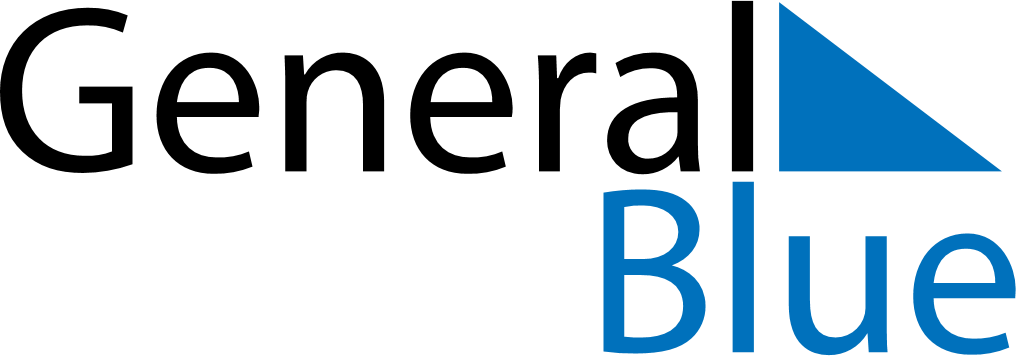 June 2024June 2024June 2024June 2024June 2024June 2024June 2024Lanzhou, Gansu, ChinaLanzhou, Gansu, ChinaLanzhou, Gansu, ChinaLanzhou, Gansu, ChinaLanzhou, Gansu, ChinaLanzhou, Gansu, ChinaLanzhou, Gansu, ChinaSundayMondayMondayTuesdayWednesdayThursdayFridaySaturday1Sunrise: 5:49 AMSunset: 8:15 PMDaylight: 14 hours and 26 minutes.23345678Sunrise: 5:48 AMSunset: 8:16 PMDaylight: 14 hours and 27 minutes.Sunrise: 5:48 AMSunset: 8:17 PMDaylight: 14 hours and 28 minutes.Sunrise: 5:48 AMSunset: 8:17 PMDaylight: 14 hours and 28 minutes.Sunrise: 5:48 AMSunset: 8:17 PMDaylight: 14 hours and 29 minutes.Sunrise: 5:47 AMSunset: 8:18 PMDaylight: 14 hours and 30 minutes.Sunrise: 5:47 AMSunset: 8:18 PMDaylight: 14 hours and 31 minutes.Sunrise: 5:47 AMSunset: 8:19 PMDaylight: 14 hours and 31 minutes.Sunrise: 5:47 AMSunset: 8:19 PMDaylight: 14 hours and 32 minutes.910101112131415Sunrise: 5:47 AMSunset: 8:20 PMDaylight: 14 hours and 33 minutes.Sunrise: 5:47 AMSunset: 8:20 PMDaylight: 14 hours and 33 minutes.Sunrise: 5:47 AMSunset: 8:20 PMDaylight: 14 hours and 33 minutes.Sunrise: 5:47 AMSunset: 8:21 PMDaylight: 14 hours and 34 minutes.Sunrise: 5:47 AMSunset: 8:21 PMDaylight: 14 hours and 34 minutes.Sunrise: 5:47 AMSunset: 8:22 PMDaylight: 14 hours and 35 minutes.Sunrise: 5:47 AMSunset: 8:22 PMDaylight: 14 hours and 35 minutes.Sunrise: 5:47 AMSunset: 8:23 PMDaylight: 14 hours and 35 minutes.1617171819202122Sunrise: 5:47 AMSunset: 8:23 PMDaylight: 14 hours and 36 minutes.Sunrise: 5:47 AMSunset: 8:23 PMDaylight: 14 hours and 36 minutes.Sunrise: 5:47 AMSunset: 8:23 PMDaylight: 14 hours and 36 minutes.Sunrise: 5:47 AMSunset: 8:24 PMDaylight: 14 hours and 36 minutes.Sunrise: 5:47 AMSunset: 8:24 PMDaylight: 14 hours and 36 minutes.Sunrise: 5:47 AMSunset: 8:24 PMDaylight: 14 hours and 36 minutes.Sunrise: 5:48 AMSunset: 8:24 PMDaylight: 14 hours and 36 minutes.Sunrise: 5:48 AMSunset: 8:25 PMDaylight: 14 hours and 36 minutes.2324242526272829Sunrise: 5:48 AMSunset: 8:25 PMDaylight: 14 hours and 36 minutes.Sunrise: 5:48 AMSunset: 8:25 PMDaylight: 14 hours and 36 minutes.Sunrise: 5:48 AMSunset: 8:25 PMDaylight: 14 hours and 36 minutes.Sunrise: 5:49 AMSunset: 8:25 PMDaylight: 14 hours and 36 minutes.Sunrise: 5:49 AMSunset: 8:25 PMDaylight: 14 hours and 36 minutes.Sunrise: 5:49 AMSunset: 8:25 PMDaylight: 14 hours and 35 minutes.Sunrise: 5:50 AMSunset: 8:25 PMDaylight: 14 hours and 35 minutes.Sunrise: 5:50 AMSunset: 8:25 PMDaylight: 14 hours and 35 minutes.30Sunrise: 5:51 AMSunset: 8:25 PMDaylight: 14 hours and 34 minutes.